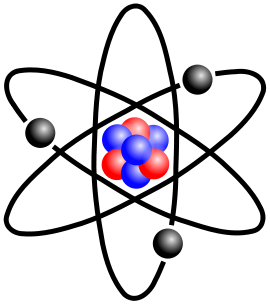 The Atomic HypothesisWhat does the word atom mean?Aristotle taught that all matter is composed of various combinations of four elements ______.What is Brownian motion?If all scientific knowledge were to be lost/destroyed what one sentence would Richard Feynman leave for future generations?Characteristics of AtomsExplain what is meant by the following statements:Atoms are incredibly tinyAtoms are numerousAtoms get aroundAtoms are agelessAtomic ImageryAtoms are smaller than the __________________ of visible _______________.Why was 1970 a historic year for our understanding of what an atom looks like?Describe or Draw a picture of one of the models of the atom.Why is no model of the atom truly correct?Atomic StructureWhere is the majority of the mass of an atom concentrated? What happens when the nuclei of two or more atoms are squashed together?Define a nucleon. How is a nucleon related to a proton and a neutron?Why do atoms combine to form molecules?The ElementsDefine the term element.How were heavier elements created?What five elements are living things primarily composed of?The Periodic Table of the ElementsHow is the periodic table of elements organized?IsotopesWhat is an isotope?What is the atomic mass? Where does the number we see on periodic table (in terms of mass) come from?Compounds and MixturesHow is a compound different than a mixture?MoleculesWhat is a molecule? Draw a picture of a molecule.What is required to pull apart molecules?AntimatterWhat is antimatter composed of? Make sure to make reference to the types of charges each portion of antimatter has.How were positrons first discovered?How can we produce antiparticles today?Why can’t antimatter and matter be in our immediate environment?Dark MatterWhat is dark matter? Higgs-Boson  Critical ThinkingWhy do we care about finding this particle called the Higgs-Boson?  